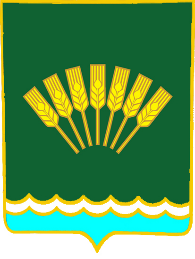          ҠAPAP                                                                                         ПОСТАНОВЛЕНИЕ2021 й.                                         № 1                            2021 г.Глава сельского поселенияОктябрьский сельсоветмуниципального района Стерлитамакский район Республики Башкортостан	                                                            А.А. Нестеренко					